Compte-rendu du Conseil d'Administration du 30 NOVEMBRE 2020 à 19H30Etaient présents : Mmes, C. BONUTTO, S. BONUTTO, D. BRETON, F. NANQUETTE Mrs J. DEWOITINE, B. MAINGAINT et T. DEWOITINE (invité).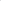 Etaient excusés : Mme V. ARNOULDMrs. B. BERTHOLET et J. TELLIERLa séance est présidée par Me Delphine BRETON1- Approbation de l'ORDRE DU JOUR.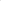 Adopté à l'unanimitéApprobation du PV du CA du 19 Octobre 2020. Adopté à l'unanimitéPoint sur chaque commission Thibault n'a pas été mis en chômage partiel : il intervient à l'Ecole Mozart depuis le 12 novembre et a travaillé sur différents dossiers en télétravail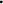 Il a été reçu aux tests de sélection du CREPS de Nancy et débutera donc sa formation TFP « Educateur de Handball » le 4 janvier 2021. Elle se terminera le 29 Avril 2022. Son contrat d'apprentissage ne pouvant commencer au 1 er décembre comme prévu initialement (suite à des modifications gouvernementales) et son CDD initial se terminant le 30 novembre 2020, un nouveau CDD d'I mois vient d'être signé entre le Comité et Thibault.Concernant le stage « Réussir au féminin- niveau 3 », AFDAS va prendre en charge 1043 €, il reste donc 141 € à la charge du comité.Le RDV avec le Conseil Départemental pour la subvention 2021 a eu lieu Vendredi 27 novembre 2020. Un nouveau contrat d'engagement pour 4 ans va être signé, en prenant en compte le nouveau projet du comité présenté au cours de cette réunion (Les sélections Marne-Ardennes, les interventions en milieu scolaire et dans les centres sociaux) et bien sur les opérations mises en place par le Conseil Départemental Pas d'information sur le montant éventuel de la subvention au titre du Plan de Développement.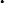 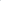 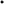 Matériels demandés par la commission technique : Les ballons de taille 1 ont été achetés (on a profité d'une promotion intéressante : 14 ballons pour 168 €), on est donc en attente de la livraison.Concernant les chasubles réversibles numérotées, nous sommes en attente d'un devis par AS Equipement.Les clubs étant à l'arrêt suite à ce nouveau confinement, il est décidé de revoir le montant des engagements au prorata du nombre de mois réellement joués cette saison et de repousser la date de paiement de la 2ème partie de la cotisation départementale.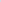 IV- Point sur chaque commission.A/ COCUn nouveau calendrier est en train d'être travaillé par la COCR : reprise envisagée des jeunes le WE 17Janvier voir 10 janvier, les adultes celui du 7 février 2021. Il faut tout de fois attendre les directives de la FFHB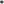 Coupes 08 : Attendons le nouveau calendrier de reprise pour connaitre les dates disponibles.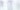 B/ ARBITRAGE - Bassin 9Pas de championnat, donc pas de désignation.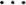 C/ TECHNIQUELa formation Accompagnateur a été annuléeSélections : Selon les possibilités de regroupement qui seront autorisées, voir pour un regroupement des sélections Marne-Ardennes sur le 1 e! week-end des vacances de Noel.V- InterventionsEcole Mozart à Charleville-Mézières : Intervention de Thibault depuis le 12 novembre jusqu'aux vacances de Noel.Centre social : Thibault a contacté le centre « Le château des Fées » de Charleville, il y fera des interventions sur les vacances de Février.VI- Opérations à Venir.AG de Sedan dimanche 20 décembre à 10h : Valérie représentera le comité.Déclaration d'Honorabilité : démarche qui semble lourde pour les clubs qui y voient une mesure administrative supplémentaire à gérer.Prochain CA :Le prochain était à priori programmé Lundi 11 Janvier 2021. Compte tenu que la reprise sera à peineeffective, décaler la date de I à 2 semaines.VII- Questions diverses. Pas de question.Fin de séance à 20h45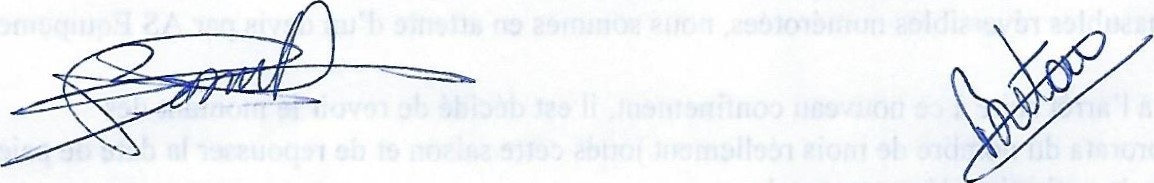 Membre du CA,Présidente,Christine BONUTTO.Delphine BRETON.